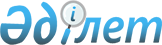 О внесении изменений и дополнений в решение районного маслихата (IV созыв,  IX сессия) от 25 декабря 2008 года N 56/9 "О бюджете района на 2009 год"
					
			Утративший силу
			
			
		
					Решение маслихата Актогайского района Павлодарской области от 25 ноября 2009 года N 99/18. Зарегистрировано Управлением юстиции Актогайского района Павлодарской области 26 ноября 2009 года N 12-4-67. Утратило силу с связи с истечением срока действия - на основании решения маслихата Актогайского района Павлодарской области от 14 апреля 2010 года N 131/21      Сноска. Утратило силу с связи с истечением срока действия - на основании решения маслихата Актогайского района Павлодарской области от 14.04.2010 N 131/21.

      В соответствии с подпунктом 1) пункта 1 статьи 6 Закона  Республики Казахстан от 23 января 2001 года "О местном государственном управлении и самоуправлении в Республике Казахстан", пунктом 5 статьи 109 Бюджетного Кодекса Республики Казахстан от 4 декабря 2008 года и решения Павлодарского областного Маслихата (IV созыв, XIX сессия) от 23 ноября 2009 года N 252/19 "О внесении изменений и дополнений в решение областного Маслихата (IV созыв, XI сессия) от 18 декабря 2008 года N 146/11 "Об областном бюджете на 2009 год" (зарегистрированное в государственном реестре за N 3145 от 24 ноября 2009 года) районный Маслихат РЕШИЛ:



      1. Внести в решение районного Маслихата (IV созыв, IX сессия) от 25 декабря 2008 года N 56/9 "О бюджете района на 2009 год"  (зарегистрированное в реестре государственной регистрации нормативных правовых актов за N 12-4-53, опубликованное в районной газете "Ауыл тынысы", "Пульс села" от 10 января 2009 года за N 2) следующие изменения и дополнения:



      пункт 1 указанного решения изложить в следующей редакции:

      "1. Утвердить районный бюджет на 2009 год согласно приложению 1 в следующих объемах:

      доходы - 1454251 тысяч тенге, в том числе:

      по налоговым поступлениям – 135665 тысяч тенге;

      неналоговым поступлениям – 2998 тысяч тенге;

      поступление от продажи основного капитала – 172 тысяч тенге;

      поступлениям трансфертов – 1315416 тысяч тенге;

      2) затраты – 1466166 тысяч тенге;

      3) чистое бюджетное кредитование равно нулю, в том числе:

      бюджетные кредиты равно нулю;

      погашение бюджетных кредитов равно нулю;

      4) сальдо по операциям с финансовыми активами – равно нулю, в том числе:

      приобретение финансовых активов – равно нулю;

      5) дефицит (профицит) бюджета – 11915 тысяч тенге;

      6) финансирования дефицита (использование профицита) бюджета – 11915 тысяч тенге; в том числе:

      поступление займов равно нулю;

      погашение займов равно нулю;

      используемые остатки бюджетных средств – 11915 тысяч тенге";

      в пункте 4 указанного решения:

      цифры "13354" заменить цифрами "12356;



      пункт 4 дополнить абзацем следующего содержания:

      "8100 тысяч тенге на содержание и укрепление материально технической базы вновь вводимого детского сада";



      в пункте 5 указанного решения:

      цифры "118948" заменить цифрами "111060";



      в пункте 6 указанного решения:

      цифры "11082" заменить цифрами "10528";

      цифры "8194" заменить цифрами "8100";

      цифры "3564" заменить цифрами "5614";

      цифры "11000" заменить цифрами "8500".



      2. Приложение 1 изложить в новой редакции согласно приложению 1 к настоящему решению.



      3. Контроль за выполнением настоящего решения возложить на постоянную комиссию Актогайского районного маслихата по вопросам бюджетной политики и экономического развития региона.



      4. Настоящее решение вводится в действие с 1 января 2009 года.      Председатель сессии                        Б. Нурмагамбетов      Секретарь Маслихата                        Т. Муканов

Приложение N 1            

к решению Актогайского районного маслихата

(XVIII сессия, IV созыв)      

от 24 ноября 2009 года N 99/18      Бюджет района на 2009 год
					© 2012. РГП на ПХВ «Институт законодательства и правовой информации Республики Казахстан» Министерства юстиции Республики Казахстан
				КатегорияКатегорияКатегорияКатегорияКатегорияСумма тыс. тенКлассКлассКлассКлассСумма тыс. тенПодклассПодклассПодклассСумма тыс. тенСпецификаСпецификаСумма тыс. тенНаименованиеСумма тыс. тен123456I. ДОХОДЫ14542511Налоговые поступления13566501Подоходный налог531452Индивидуальный подоходный налог5314501Инд. подоходный налог с доходов, облагаемых у источника выплаты4787502Инд. подоходный налог с доходов, не облагаемых у источника выплаты490003Инд. подоходный налог с физических лиц, осуществляющих деятельность по разовым талонам37003Социальный налог592421Социальный налог5924201Социальный налог5924204Налоги на собственность197891Налоги на имущество998501Налог на имущество юридических лиц и индивидуальных предпринимателей965502Налог на имущество физических лиц3303Земельный налог137701Земельный налог с физических лиц на земли сельскохозяйственного назначения6402Земельный налог с физических лиц на земли населенных пунктов108003Земельный налог на земли промышленности, транспорта, связи, обороны и иного несельскохозяйственного назначения6607Земельный налог с юридических лиц индивидуальных предпринимателей, частных нотариусов и адвокатов на земли сельскохозяйственного назначения5408Земельный налог с юридических лиц, индивидуальных предпринимателей, частных нотариусов и адвокатов на земли населенных пунктов1134Налог на транспортные средства596901Налог на транспортные средства с юридических лиц43902Налог на транспортные средства с физических лиц55305Единый земельный налог245801Единый земельный налог245805Внутренние налоги на товары, работы и услуги25362Акцизы47296Бензин (за исключением авиационного) реализуемый юридическими и физическими лицами в розницу, а также используемый на собственные производственные нужды45697Дизельное топливо, реализуемое юридическими и физическими лицами в розницу, а также используемое на собственные производственные нужды163Поступления за использование природных и других ресурсов85415Плата за пользование земельными участками8544Сборы за ведение предпринимательской и профессиональной деятельности121001Сбор за государственную регистрацию индивидуальных предпринимателей5302Лицензионный сбор за право занятия отдельными видами деятельности21903Сбор за государственную регистрацию юридических лиц и учетную регистрацию филиалов и представительств3405Сбор за государственную регистрацию залога движимого имущества и ипотеки судна или строящегося судна5214Сбор за государственную регистрацию механических транспортных средств1018Сбор за государственную регистрацию прав на недвижимое имущество и сделок с ним74020Плата за размещение наружной рекламы населенного пункта10208Обязательные платежи, взимаемые за совершение юридически значимых действий и (или) выдачу документов уполномоченными на то государственными органами или должностными лицами9531Государственная пошлина95302Государственная пошлина, взимаемая с подаваемых в суд исковых заявлений, заявлений особого искового производства, заявлений (жалоб) по делам особого производства, заявлений о вынесении судебного приказа, заявлений о выдаче дубликата исполнительного листа, заявлений о выдаче исполнительных листов на принудительное исполнение решений третейских (арбитражных) судов и иностранных судов, заявлений о повторной выдаче копий судебных актов, исполнительных листов и иных документов, за исключением государственной пошлины с подаваемых в суд исковых заявлений к государственным учреждениям32104Государственная пошлина, взимаемая за регистрацию акта гражданского состояния, а также за выдачу гражданам справок и повторных свидетельств о регистрации актов гражданского состояния и свидетельств в связи с изменением, дополнением и восстановлением записей актов гражданского состояния41405Государственная пошлина, взимаемая за оформление документов на право выезда за границу на постоянное место жительства и приглашение в Республику Казахстан лиц из других государств, а также за внесение в эти документы1407Государственная пошлина, взимаемая за оформление документов о приобретении гражданства Республики Казахстан, восстановлении в гражданстве Республики Казахстан и прекращении гражданства Республики Казахстан1608Государственная пошлина, взимаемая за регистрацию места жительства15509Государственная пошлина, взимаемая за выдачу разрешений на право охоты1410Государственная пошлина, взимаемая за регистрацию и перерегистрацию каждой единицы гражданского, служебного оружия физических и юридических лиц (за исключением холодного охотничьего, сигнального, огнестрельного бесствольного, механических распылителей, аэрозольных и других устройств, снаряженных слезоточивыми или раздражающими веществами, пневматического оружия с дульной энергией не более 7,5 Дж и калибра до 4,5 мм включительно)921Государственная пошлина, взимаемая за выдачу удостоверении тракториста-машиниста102Неналоговые поступления299801Доходы от государственной собственности4645Доходы от аренды имущества, находящегося в государственной собственности46404Доходы от аренды имущества, находящегося в коммунальной собственности36405Доходы от аренды жилищ из жилищного фонда, находящегося в коммунальной собственности10002Поступления от реализации товаров (работ, услуг) государственными учреждениями, финансируемыми из государственного бюджета521Поступления от реализации товаров (работ, услуг) государственными учреждениями, финансируемыми из государственного бюджета5202Поступления от реализации услуг, предоставляемых государственными учреждениями, финансируемых из государственного бюджета5206Прочие неналоговые поступления24821Прочие неналоговые поступления248209Другие неналоговые поступления в местный бюджет24823Поступление от продажи основного капитала17203Продажа земли и нематериальных активов1721Продажа земли17201Поступления от продажи земельных участков1724Поступления трансфертов131541602Трансферты из вышестоящих органов государственного управления13154162Трансферты из областного бюджета131541401Целевые текущие трансферты18367602Целевые трансферты на развитие11106203Субвенции1020678Функциональная группаФункциональная группаФункциональная группаФункциональная группаФункциональная группаСумма (тыс. тенге)Функциональная подфункция     НаименованиеФункциональная подфункция     НаименованиеФункциональная подфункция     НаименованиеФункциональная подфункция     НаименованиеСумма (тыс. тенге)Администратор бюджетной программыАдминистратор бюджетной программыАдминистратор бюджетной программыСумма (тыс. тенге)ПрограммаПрограммаСумма (тыс. тенге)II. ЗАТРАТЫ14661661Государственные услуги общего характера1342241Представительные исполнительные и другие органы, выполняющие общие функции государственного управления119653112Аппарат маслихата района (города областного значения)9351001Обеспечение деятельности маслихата района (города областного значения)9351122Аппарат акима района (города областного значения)34110001Обеспечение деятельности акима района (города областного значения34110123Аппарат акима района в городе, города районного значения, поселка, аула (села), аульного (сельского) округа76192001Функционирование аппарата акима района в городе, города районного значения, поселка, аула (села), аульного (сельского) округа761922Финансовая деятельность7316452Отдел финансов района (города областного значения)7316001Обеспечение деятельности Отдела финансов7214003Проведение оценки имущества в целях налогообложения102004Организация работы по выдаче разовых талонов и обеспечение полноты сбора сумм от реализации разовых талонов30011Учет, хранение, оценка и реализация имущества, поступившего в коммунальную собственность605Планирование и статистическая деятельность7255453Отдел экономики и бюджетного планирования района (города областного значения)7255001Обеспечение деятельности отдела экономики и бюджетного планирования72552Оборона39591Военные нужды3959122Аппарат акима района (города областного значения)3959005Мероприятия в рамках исполнения всеобщей воинской обязанности39592Организация работы по чрезвычайным ситуациям0007Мероприятия по профилактике и тушению степных пожаров районного масштаба04Образование8800321Дошкольное воспитание и обучение24292123Аппарат акима района в городе, города районного значения, поселка, аула (села), аульного (сельского) округа24292004Поддержка организаций дошкольного воспитания и обучения242922Начальное основное, основное среднее и общее среднее образование754101123Аппарат акима района в городе, города районного значения, поселка, аула (села), аульного (сельского) округа6617005Организация бесплатного подвоза учащихся до школы и обратно в аульной (сельской) местности6617464Отдел образования района (города областного значения)747484003Общеобразовательное обучение731800006Дополнительное образование для детей и юношества9452010Внедрение новых технологий обучения в государственной системе образования за счет целевых трансфертов из республиканского бюджета62329Прочие услуги в области образования101639123Аппарат акима района в городе, города районного значения, поселка, аула (села), аульного (сельского) округа9800018Капитальный, текущий ремонт объектов образования в рамках реализации стратегии региональной занятости переподготовки кадров9800464Отдел образования района (города областного значения)91839001Обеспечение деятельности отдела образования12957005Приобретение и доставка учебников, учебно-методических комплексов для государственных учреждений образования района (города областного значения)7757007Проведение школьных олимпиад, внешкольных мероприятий и конкурсов районного (городского) масштаба4344011Капитальный, текущий ремонт объектов образования в рамках реализации стратегии региональной занятости и переподготовки кадров667815Здравоохранение499Прочие услуги в области здравоохранения49123Аппарат акима района в городе, города районного значения, поселка, аула (села), аульного (сельского) округа49002Организация в экстренных случаях доставка тяжелобольных людей до ближайшей организации здравоохранения, оказывающей врачебную помощь496Социальная помощь и социальное обеспечение753522Социальная помощь61664123Аппарат акима района в городе, города районного значения, поселка, аула (села), аульного (сельского) округа4225003Оказание социальной помощи нуждающимся гражданам на дому4225451Отдел занятости и социальных программ района (города областного значения)57439002Программа занятости16161005Государственная адресная социальная помощь2780007Социальная помощь отдельным категориям нуждающихся граждан по решениям местных представительных органов25651010Материальное обеспечение детей-инвалидов, воспитывающихся и обучающихся на дому383016Государственные пособия на детей до 18 лет10800017Обеспечение нуждающихся инвалидов обязательными гигиеническими средствами и представление услуг специалистами жестового языка, индивидуальными помощниками в соответствии с индивидуальной программой реабилитации инвалида16649Прочие услуги в области социальной помощи и социального обеспечения13914451Отдел занятости и социальных программ района (города областного значения)13914001Обеспечение деятельности отдела занятости и социальных программ13427011Оплата услуг по зачислению, выплате и доставке пособий и других социальных выплат4877Жилищно–коммунальное хозяйство573631Жилищное хозяйство7645123Аппарат акима района в городе, города районного значения, поселка, аула (села), аульного (сельского) округа1300007Организация сохранения государственного жилищного фонда города районного значения, поселка, аула (села), аульного (сельского) округа1300458Отдел жилищно-коммунального хозяйства, пассажирского транспорта и автомобильных дорог района (города областного значения)5997003Организация сохранения государственного жилищного фонда1200004Обеспечение жильем отдельных категорий граждан4797467Отдел строительство района348003Строительство жилья и (или) приобретение жилья государственного коммунального жилищного фона3482Коммунальное хозяйство25046123Аппарат акима района в городе, города районного значения, поселка, аула (села), аульного (сельского) округа12546015Ремонт инженерно- коммуникационной инфраструктуры и благоустройство населенных пунктов в рамках реализации стратегии региональной занятости населения и переподготовки кадров12546458Отдел жилищно-коммунального хозяйства, пассажирского транспорта и автомобильных дорог района (города областного значения)12500012Функционирование системы водоснабжения и водоотведения125003Благоустройство населенных пунктов24672123Аппарат акима района в городе, города районного значения, поселка, аула (села), аульного (сельского) округа24672008Освещение улиц населенных пунктов7412009Обеспечение санитарии населенных пунктов10550011Благоустройство и озеленение населенных пунктов67108Культура, спорт, туризм и информационное пространство1024931Деятельность в области культуры55289123Аппарат акима района в городе, города районного значения, поселка, аула (села), аульного (сельского) округа1058006Поддержка культурно-досуговой работы на местном уровне1058455Отдел культуры и развития языков  района (города областного значения)54231003Поддержка культурно-досуговой работы542312Спорт4958465Отдел физической культуры и спорта района (города областного значения)2405006Проведение спортивных соревнований на районном (города областного значения) уровне1855007Подготовка и участие членов сборных команд района (города областного значения по различным видам спорта на областных спортивных соревнованиях550467Отдел строительство района2553008Развитие объектов спорта25533Информационное пространство31030455Отдел культуры и развития языков района (города областного значения)24480006Функционирование районных (городских) библиотек24180007Развитие государственного языка и других языков народов Казахстана300456Отдел внутренней политики района (города областного значения)6550002Проведение государственной информационной политики через средства массовой информации65509Прочие услуги по организации культуры, спорта, туризма и информационного пространства11216455Отдел культуры и развития языков района (города областного значения)4302001Обеспечение деятельности отдела культуры и развития языков4302456Отдел внутренней политики района (города областного значения)3678001Обеспечение деятельности отдела внутренней политики3678003Реализация региональных программ в сфере молодежной политики3678465Отдел физической культуры и спорта района (города областного значения)3236001Обеспечение деятельности отдела физической культуры и спорта323610Сельское, водное, лесное, рыбное хозяйство, особо охраняемые природные территорий, охрана окружающей среды и животного мира, земельные отношения1568731Сельское хозяйство11146453Отдел экономики и бюджетного планирования района5614099Реализация мер социальной поддержки специалистов социальной сферы сельских населенных пунктов за счет целевых трансфертов из республиканского бюджета5614462Отдел сельского хозяйства района (города областного значения)5532001Обеспечение деятельности отдела сельского хозяйства5532004Организация санитарного убоя больных животных02Водное хозяйство111572467Отдел строительства района (города областного значения)111572012Развитие системы водоснабжения1115726Земельные отношения4157463Отдел земельных отношений района (города областного значения)4157001Обеспечение деятельности отдела земельных отношений41579Прочие услуги в области сельского хозяйства30000455Отдел культуры и развития языков района (города областного значения)30000008Финансирование социальных проектов в поселках, аулах (селах), аульных (сельских) округах в рамках реализации стратегии региональной занятости и переподготовки кадров3000011Промышленность, архитектурная, градостроительная и строительная деятельность88402Архитектурная, градостроительная и строительная деятельность8840467Отдел строительства района (города областного значения)5943001Обеспечение деятельности отдела строительства5943468Отдел архитектуры и градостроительства района (города областного значения)2897001Обеспечение деятельности отдела архитектуры и градостроительства289712Транспорт и коммуникации381101Автомобильный транспорт27106123Аппарат акима района в городе, города районного значения, поселка, аула (села), аульного (сельского) округа4406013Обеспечение функционирования автомобильных дорог в городах районного значения, поселках, аулах (селах), аульных (сельских) округах4406458Отдел жилищно-коммунального хозяйства, пассажирского транспорта и автомобильных дорог района (города областного значения)22700023Обеспечение функционирования автомобильных дорог227009Прочие услуги в сфере транспорта и коммуникаций11004458Отдел жилищно-коммунального хозяйства, пассажирского транспорта и автомобильных дорог района (города областного значения)11004008Ремонт и содержание автомобильных дорог районного значения, улиц городов и населенных пунктов в рамках реализации стратегии региональной занятости и переподготовки кадров9900024Организация внутрипоселковых (внутригородских) внутрирайонных общественных пассажирских перевозок110413Прочие85393Поддержка предпринимательской деятельности и защита конкуренции3276469Отдел предпринимательства района (города областного значения)3276001Обеспечение деятельности отдела предпринимательства3016003Поддержка предпринимательской деятельности2609Прочие5263452Отдел финансов района (города областного значения)0012Резерв местного исполнительного органа района (города областного значения)0458Отдел жилищно-коммунального хозяйства, пассажирского транспорта и автомобильных дорог района (города областного значения)5263001Обеспечение деятельности отдела жилищно-коммунального хозяйства, пассажирского транспорта и автомобильных дорог505115Трансферты1041Трансферты104452Отдел финансов района (города областного значения)104006Возврат неиспользованных (недоиспользованных) целевых трансфертов104III. Операционное сальдо0IV. Чистое бюджетное кредитование0Бюджетное кредитование05Погашение бюджетных кредитов001Погашение бюджетных кредитов01Погашение бюджетных кредитов, выданных из государственного бюджета006Погашение бюджетных кредитов, выданных из местного бюджета банкам-заемщикам0V. Сальдо по операциям с финансовыми активами013Прочие09Прочие0452Отдел финансов района (города областного значения)0015Формирование или увеличение уставного капитала юридических лиц0VI. Дефицит (профицит) бюджета11915VII. Финансирование дефицита (использование профицита) бюджета119158Движение остатков бюджетных средств1191501Остатки бюджетных средств119151Свободные остатки бюджетных средств1191501Свободные остатки бюджетных средств11915